Муниципальное казенное дошкольное образовательное учреждение  города Новосибирска"Детский сад № 174  комбинированного вида"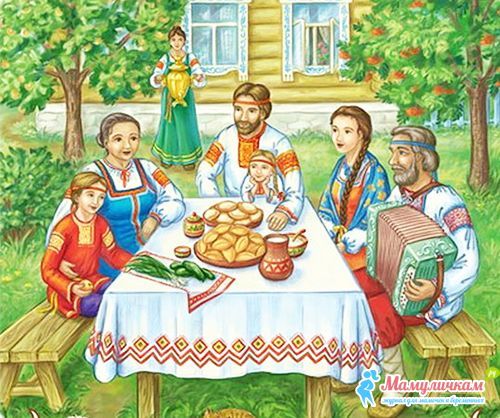 ПРОЕКТ«Моя семья – моя радость! –развитие семейных традиций посредством художественно-эстетического воспитания»Авторы:Кремлева Лариса Юрьевна, воспитательНовосибирск2017 год.СодержаниеНазвание проекта_______________________________________________1 стр.Краткая аннотация проекта_______________________________________4 стр.Постановка проблемы___________________________________________6 стр.Цель и задачи проекта___________________________________________8 стр.Методы реализации проекта______________________________________11 стр.Ожидаемые результаты_________________________________________15 стр.Оценка качества реализации проекта______________________________15 стр.Практическая значимость проекта_________________________________15 стр.Ресурсы (бюджет) проекта________________________________________16 стр.Список литературы______________________________________________17 стр.Приложения____________________________________________18 стр. – 82 стр.Мой дом... Моя семья... Мой смысл жизни...От вздоха первого и до прощальной тризны...Мамины глаза, плечо отца...И моя улыбка в пол-лица...На санках с горочки лечу с сестрой...Смеется папа, добрый  и большой...А дома встретит запах пирогов.Мой мир... Моя семья… Мой кров…Я  в белом платье... Мамина слеза…И, с верой в счастье, взгляд на образа...Родной, любимый, посланный судьбой...Теперь едины  мы навек с тобой!Крик долгожданный малыша... Я - МАТЬ!!!Прижать к груди, обнять, вдвоем дышать...Наш город счастья с именем "СЕМЬЯ"...Лишь в нашей власти жить, любовь даря!Прощать ошибки, доброе ценитьИ наше счастье трепетно хранить!Из всех родных собрать большое "Я"Неуязвима крепкая семья!О. Афонина«Без прошлого нет будущего».К.Д.УшинскийКраткая аннотация проектаЦели данного проекта: формирование у детей понятия «Семья», воспитание чувства привязанности и любви к своим родителям, родственникам, содействие гармонизации взаимоотношений между детьми и родителями.Данный проект необходим, так как в настоящее время в нашей стране в силу многих причин ослабевают родственные связи, уходят в прошлое традиционное семейное воспитание. Именно семья является хранителем традиций, обеспечивает преемственность поколений, сохраняет и развивает лучшие качества людей.В ходе проекта дети расширят знания о своей семье, о членах семьи, традициях, о жизни бабушек и дедушек, будут испытывать чувства гордости за свою семью и любви к её членам. Родителиповысят педагогическую культуру, с ними установятся доверительные и партнёрские отношения.В реализации проекта принимают участие: педагоги (3), специалисты ДОУ (2), дети (22), родители (42).Длительность реализации проекта – 1 год, проходит в три этапа.I этап – август – октябрь 2017год, подготовительный (анализ, выявление проблем);II этап – октябрь 2017 год – апрель 2018 год, основной (проведение планомерной работы, с от слеживанием промежуточных результатов);III этап –май 2017 год, заключительный(сравнительный анализ, выводы, результаты). Задачи:          Изучить, в какой степени сформированы у детей представления о семье.Обобщить отношения детей с родителями опытом совместной творческой деятельности.Способствовать активному вовлечению родителей в совместную деятельность с ребёнком в условиях семьи и детского сада.Работа над проектом имеет большое значение для формирования личности ребёнка, укрепления и развития детско – родительских отношений. Мы, взрослые, педагоги и родители, должны помочь детям понять значимость семьи, воспитывать у детей любовь и уважение к членам семьи, прививать чувство привязанности к семье и дому.Постановка  проблемы     Каждому человеку интересно узнать, откуда он происходит, кем были его предки, где его настоящая "малая Родина". Откуда я родом? Вопрос с виду простой, но на самом деле имеет очень глубокий смысл. Интерес к своему прошлому, своим корням, знанию того, откуда ты родом – это в крови у каждого нормального человека. Можно привести множество примеров, когда люди отыскивают следы тех, от кого они произошли. Эти знания помогают им осознать и оценить себя, своё прошлое.С семьи начинается жизнь человека, здесь происходит формирование его как личности. Семья — источник любви, уважения, солидарности и привязанности, то, на чем строится любое цивилизованное общество, без чего не может существовать человек.Содержание нравственно-эстетического воспитания дошкольников включает в себя решение множества задач, в том числе и воспитание любви к Родине, семье, уважительного отношения к своим родителям.В настоящее время в нашей стране в силу многих причин ослабевают родственные связи, уходят в прошлое традиционное семейное воспитание. Именно семья является хранителем традиций, обеспечивает преемственность поколений, сохраняет и развивает лучшие качества людей. Ознакомление детей с понятием «семья» невозможна без поддержки самой «семьи». Именно поэтому родители должны дать понятие ребёнку, что он часть семьи, и насколько она важна.Наш проект – прекрасный повод поразмышлять о роли семьи в жизни каждого человека, о семейных традициях и их развитии в современных условиях. В результате наблюдений, бесед, анкетирования, нами было выявлено: у детей не в достаточной степени сформированы представления о семье, а родители, несмотря на понимание определяющей роли семьи в развитии ребенка, в становлении его личности, мало способствуют становлению положительного образа семьи.Вывод: все вышеперечисленное указывает на необходимость выстроить продуктивное взаимодействие образовательного учреждения с родителями, привлекая их в качестве своих союзников, партнеров и единомышленников, в том числе и в вопросе формирования у детей представлений о семье, для расширения знаний детей о своей семье, о членах семьи, традициях, о жизни бабушек и дедушек, воспитания чувства гордости за свою семью и любви к её членам.Цель и задачи проектаЦель проекта:Формирование у детей понятия «Семья».Воспитание чувства привязанности и любви к своим родителям, родственникам.Содействие гармонизации взаимоотношений между детьми и родителями.Задачи:          Формировать у детей представление о семье.Воспитывать у детей любовь и уважение к членам семьи, формировать умение проявлять заботу о родных людях.Обобщать отношения детей с родителями опытом совместной творческой деятельности.Способствовать активному вовлечению родителей в совместную деятельность с ребёнком в условиях семьи и детского сада.Установление партнёрских отношений с семьёй каждого ребёнка.Цели и задачи в разрезе образовательных областей:Социально – коммуникативное развитие:Социализация:Развитие игровой деятельности.Приобщение к элементарным к общепринятым нормам и правилам взаимоотношения со сверстниками и взрослыми (в том числе моральным)., Формирование гендерной, семейной принадлежности.Коммуникация:Формировать у детей доброе отношение к своим родителям.Развивать общение и взаимодействие ребёнка со взрослыми и сверстниками.Формировать у детей моральные и нравственные ценности.Развивать социальный и эмоциональный интеллект.Труд:Развитие трудовой деятельности.Воспитание ценностного отношения к собственному труду, труду других людей и его результатам.Формирование первичных представлений о труде взрослых, его роли в обществе и жизни каждого человека.Познавательное развитие:Познание (ФЦКМ):Понимать роль взрослых и детей в семье.Взывать у ребёнка радость и гордость за то, что у него есть семья.Формировать умение называть членов своей семьи.Воспитывать культуру поведения.Обогатить знания о своей семье.Развивать добрые, нежные чувства к своим родным людям.Познание (Конструктивная деятельность):Развивать желание сооружать постройки по собственному замыслу.Продолжать обучать обыгрывать постройки, объединять их по сюжету: дорожка - дом - улица и тд.Сооружать новые постройки, используя ранее полученные знания.Совершенствовать конструктивные умения.Речевое развитие:Повторять наиболее интересные, выразительные отрывки из прочитанного произведения.Воспитывать умение слушать новые сказки, рассказы, стихи, следить за развитием действия, сопереживать героям произведения.Объяснить поступки персонажей и последствие этих поступков.Продолжать работу над развитием связной речи.Формировать умение отвечать на вопросы.Продолжать расширять и активизировать словарный запас детей.Вырабатывать правильный темп речи, интонационную выразительность.Формировать умение детей рассказывать небольшие истории из личного опыта.Художественно – эстетическое развитие:Художественное творчество:Формирование устойчивого интереса к изо-деятельности, аппликации, лепке.Формировать умение передавать в рисунках и поделках красоту окружающих предметов и природы.Формировать умение создавать несложные сюжетные композиции.Развивать чувство форм и композиции.Вызывать радость от созданного детьми изображения.Формировать навыки аккуратной работы.Музыка:Приобщать детей к народной и классической музыке.Формировать эмоциональную отзывчивость на произведения.Приучать слушать музыкальное произведение до конца и понимать характер музыки.Формировать умение развитию навыков выразительной и эмоциональной передаче игровых и сказочных образов.Физическое развитие:Физическая культураПоощрять участие детей в совместных играх и физических упражнениях.Вводить в игры более сложные правила со сменой движений.Приучать действовать совместно.Продолжать развивать разнообразные виды движений, совершенствовать основные движения.Формировать умение соблюдать элементарные правила, согласовывать движения, ориентироваться в пространстве.Методы реализации проектаПроект рассчитан на 1 год, будет проходить в три этапа (с августа 2017 по май 2018 года).Участники проекта: дети, родители, педагоги.Ожидаемые результатыПри правильной организации работы в результате реализации проекта, должны произойти следующие изменения: у детей повысится уровень знаний о своих семьях, о членах семей, традициях, о жизни бабушек и дедушек, сформируются чувства гордости за свою семью и любовь к ее членам. У родителей повысится педагогическая культура, они приобретут знания о семейных и народных традициях, праздниках, научатся хранить и чтить свои семейные традиции, с ними установятся доверительные и партнёрские отношения. У педагогов расширятся знания о народных праздниках, их происхождении, они лучше узнают семьи своих воспитанников, их уклад жизни, традиции, что будет способствовать тесному сотрудничеству.Оценка качества реализации проектаОценкой качества послужит качественная система контроля, которая будет отслеживаться при помощи опросов, анкетирования родителей, бесед с детьми. Будет осуществлена диагностика уровня сформированности знаний о своей семье, родной стране и городе у детей, по разработанным критериям. Анализ результатов проведенной работы будет обсуждаться  на Педагогическом совете, после чего будет осуществляться систематизация материалов по тематике проекта,будут разработаны методические рекомендации для воспитателей.Практическая значимость проектаСчитаем, что реализация данного проекта не только повысит профессиональную компетентность педагогов в работе с детьми и родителями, окажет консультативную и практическую помощь родителям воспитанников, но и повлияет на повышение качества образовательного процесса в ДОУ.Ресурсы (бюджет) проекта (в рублях)Стоимость проекта составляет 70410,00 рублей.Запрашиваемая сумма 11200,00 рублей.Список литературы:Берстенева Е. В., Догаева Н. Кукольный сундучок. Традиционная народная кукла своими руками – М.: Белый город, 2013 г.Выготский Л.С. Воображение и творчество в детском возрасте. – М.: Педагогика, 1991.Давыдова О. И., Майер А. А., Богославец Л. Г. Проекты в работе с семьей. Методическое пособие- М.: Т.Ц. Сфера, 2012.Дубровская Н.В.: Парциальная программа художественно-эстетического развития дошкольников. От 2 до 7 лет, М.: Детство-Пресс, 2017 г.Зверева О.Х., Кротова Т.В., «Общение педагога с родителями в ДОУ»: -М.: Т.Ц. Сфера, 2005.Козлова А.В., Дешулина Р.П. «Работа с семьей»: -М.: Т.Ц. Сфера, 2004.Колентьева О., Калемуллина С., «Праздники в детском саду»: -М.: Просвещение, 2001.Комарова Т.С., Антонова А.В., Зацепина М.Б. Программа эстетического воспитания дошкольников.- М., 2010.Косарева В.Н. Народная культура и традиции. Занятия с детьми 3-7 лет М.: Учитель, 2017Метенова Н.М. Родителям о детях. Методические рекомендации. - Ярославль, ООО "ИПК "Индиго", 2010ОТ РОЖДЕНИЯ ДО ШКОЛЫ. Основная общеобразовательная программа дошкольного образования/ Под ред. Н. Е. Вераксы, Т. С. Комаровой, М. А. Васильевой. - М.: МОЗАИКА-СИНТЕЗ, 2014.Ривина Е.К. Зачем знакомить дошкольников с родословной? – М.: Просвещение, 2010.Свирская Л., «Работа с семьей: необязательные инструкции»: -М.: Линка - Пресс, 2007.Сертакова Н.М. Инновационные формы работы взаимодействия дошкольного образовательного учреждения с семьей
М.: Детство-Пресс, 2013Шитова Е.В. Работа с родителями. Практические рекомендации и консультации по воспитанию детей 2-7 лет, М.: Учитель, 2017Шорыгина Т.А. Добрые сказки. Беседы с детьми о человеческом участии и добродетели, - М.: Т.Ц. Сфера, 2017.Шорыгина Т.А. Моя семья. Методическое пособие, - М.: Т.Ц. Сфера, 2017.Эстетическое воспитание и развитие детей дошкольного возраста: Учебное пособие для ВУЗов / Е.А.Дубровская, Т.Г.Казакова, Н.Н.Юрина и др.; Под ред.Е.А. Дубровской, С.А.Козловой. - М.: Издательский центр «Академия», 2002Приложение 1Перспективный план по работе с родителямиСентябрь 2017г.Октябрь 2017г.Ноябрь 2017г.Декабрь 2017г.Январь 2018г.Февраль 2018г.Март 2018г. Апрель 2018г.Май 2018г.Приложение 2Схема реализации проекта через разные виды деятельностиПриложение 3Анкета для родителейУважаемые родители!Просим вас заполнить анкету, обвести букву подходящего варианта или подчеркнуть.1.Где вы черпаете педагогические знания:а. используете собственный жизненный опыт, советы знакомых;б. читаете педагогическую литературу;в. используете советы воспитателей;г. слушаете радиопередачи и смотрите телевизионные передачи;2. Какие методы воспитания вы считаете наиболее результативными:а. убеждение;б. принуждение;в. требование;г. поощрение;д. наказание;е. обучение и личный пример;3. Какие виды поощрения вы используете чаще:а. словесные;б. подарки;в. развлечения;4.Какие виды наказания, на ваш взгляд, наиболее эффективны в воспитании;а. запугивание;б. проявление неодобрения (словесно, мимикой или жестами);в. физическое наказание;г. лишение развлечений или обещанных подарков;д. словесная угроза;5.Единодушны ли члены вашей семьи в своих требованиях к ребенку:а. единодушны всегда;б. иногда расходятся во мнениях;в. единодушия не бывает никогда;6. Какие семейные праздники существуют в Вашей семье?7. Какие семейные традиции есть в Вашей семье?8. До какого колена вы знаете вашу родословную?9. Есть ли в вашей семье фото или видеоархив?10. Собираете ли вы портфолио своей семьи?11. Какова роль детского сада в развитии семейных отношений?Спасибо! Приложение 4ДИАГНОСТИКА УРОВНЯ СФОРМИРОВАННОСТИ ЗНАНИЙ ДЕТЕЙ О СВОЕЙ СЕМЬЕ, РУССКОЙ НАРОДНОЙ КУЛЬТУРЕ.(На заключительном этапе проекта)Критерии: Первый блок:Оценка результатов (оценка дается поблочно):Высокий уровень (3 балла) – Ребенок без особого труда отвечает на вопросы.Средний уровень (2 балла) – Ребенок иногда допускает незначительные ошибки, на единичные вопросы не знает ответ.Низкий уровень (1 балл) – Ребенок часто допускает ошибки. На поставленные вопросы отвечает с трудом, в основном неверно.Таблица «Результативность исследования знаний детей о своей семье, элементах русской народной культуры (май 2017г.)Форма проведенияВид деятельностиСроки исполненияОтветственныеПервый этап – подготовительный (август – октябрь 2017г.)Первый этап – подготовительный (август – октябрь 2017г.)Первый этап – подготовительный (август – октябрь 2017г.)Первый этап – подготовительный (август – октябрь 2017г.)Первый этап – подготовительный (август – октябрь 2017г.)1.Консультация, обсуждение актуальности  темыИзучение актуальности проблемы, анализ современных программ и технологий по проблеме, составление плана работы 3-4 неделя августа 2017г.Старший воспитатель, воспитатели2.Анализ условий образовательного процессаИзучение условий образовательного процесса по тематике проекта (наличие методического сопровождения и дидактического материала)1-2 неделя сентября 2017г.Воспитатели 3.Мониторинг состояния работы с детьми по тематике проектаОрганизация и проведение диагностики3-4 неделя сентября 2017г.Воспитатели 4.Анкетирование родителейПроведение диагностических мероприятий среди родителей. Цель: определить степень заинтересованности родителей по данной проблеме.1-2 неделя октября 2017г.Воспитатели5. Анализ работыАнализ мониторинга знаний у детей, заинтересованности родителей. Утверждение плана работы по проекту3-4 неделя октября 2017г.Старший воспитатель, воспитателиВторой этап – Основной (октябрь 2017 год – апрель 2018 год)Второй этап – Основной (октябрь 2017 год – апрель 2018 год)Второй этап – Основной (октябрь 2017 год – апрель 2018 год)Второй этап – Основной (октябрь 2017 год – апрель 2018 год)Второй этап – Основной (октябрь 2017 год – апрель 2018 год)6.«Школа дошкольных наук»Вопросызнакомства детей с группой, формирование добрых взаимоотношений в детском коллективе(презентация)В течение реализации проектаВоспитатели7.Родительское собрание«Задачи семьи и детского сада в воспитании ребенка» (презентация мероприятий проекта)В течение реализации проектаВоспитатели, родители8.Медико-педагогический советДуховно-нравственное воспитание детей младшего возраста (презентация)В течение реализации проектаСтарший воспитатель9.Консультация для родителейКак воспитать трудолюбивого ребенкаВ течение реализации проектаВоспитатели10.Консультация для родителей«Мужчина начинается с мальчика»В течение реализации проектаВоспитатели11.Открытые занятия, досугиДосуг «Дорогие наши мамы», досуг  «Посиделки в русской избе»В течение реализации проектаВоспитатели, родители12.Информация для родителейПапки-передвижки по вопросам формирования  у детей представлений о семье, семейных традициях.В течение реализации проектаВоспитатели13.Мастер-классы для родителей«Веселые гномики» (оригами), «Народная тряпичная кукла».В течение реализации проектаВоспитатели, родители14.ЭкскурсииПосещение Краеведческого музеяВ течение реализации проектаВоспитатели,родители15Фотовыставки, газетыФотовыставка «Как много интересного вокруг», Газета «Мы в музее!», Газета «Мое имя!»В течение реализации проектаВоспитатели16.ВыставкиВыставки поделок: «Во саду ли, в огороде»,«Бусы для елки!», «Цветок небывалой красоты!». В течение реализации проектаВоспитатели, родители17.Акция «Кормушка»В течение реализации проектаВоспитатели, родители18.Родительское собрание«Искусство быть родителем»В течение реализации проектаВоспитатели, родителиТретий этап – Заключительный (май 2018г.)Третий этап – Заключительный (май 2018г.)Третий этап – Заключительный (май 2018г.)Третий этап – Заключительный (май 2018г.)Третий этап – Заключительный (май 2018г.)19.Анкетирование родителейПроведение диагностических мероприятий среди родителей. Цель: оценить результаты проекта, 1-2 неделя мая 2018г.Воспитатели20.Диагностика уровня сформированностизнаний у детей о своей семье, русской народной культуре.Проведение диагностических мероприятий1-2 неделя мая 2018г.Воспитатели21.Родительское собрание« Моя семья - что может быть дороже. Чему я научился за год»3 неделя мая 2018г.Воспитатели, родители22.Распространение педагогического опыта работы- систематизация материалов проекта и методического сопровождения;- разработка методических рекомендаций для воспитателей по тематике проекта4 неделя мая 2018г.Старший воспитатель, воспитателиНаименование(статья расходов)ВсегоТребуемые средстваИмеющиеся средстваМетодическое обеспечение, дидактический  материал(методическая литература, подписные издания)2000,001000,001000,00Канцелярские товары (бумага разных видов, ватманы, клей, краски, альбомы, картон, пластилин  и т.д.).2000,001500,00500,00Билеты на экскурсии.4000,004000,00-Брошюровочная машина3560,00-3560,00Аппарат для ламинирования, пленка для ламинирования3150,00700,00-700,003150,00700,00Ткань, пошив костюмов-сарафанов для девочек, ткань для изготовления тряпичных кукол.4000,004000,00-ПроекторНоутбукЭкран8000,0035000,005000,00---8000,0035000,005000,00DVD3000,00-3000,00Всего70410,0011200,0059210№Активные формы работыНаглядная информацияИндивидуальная работаЦель1.Консультация «Мы пришли в детский сад»Папка-передвижка «Здравствуй, детский сад»Обновление группового инвентаряНацелить родителей к активной совместной работе №Активные формы работыНаглядная информацияИндивидуальная работаЦель1. Анкетирование родителейОбъявление, образец заполненной анкеты.Проведение диагностических мероприятий среди родителей.Определить степень заинтересованности родителей по  проблеме развития семейных традиций посредством художественно-эстетического воспитания.2.Родительское собрание «Задачи семьи и детского сада в воспитании ребенка» ОбъявлениеРазъяснительные беседы. Рекомендации родителям.Обсудить и выработать единую позицию семьи и детского сада в воспитании дошкольников. Познакомить родителей с целями, задачами, мероприятиями проекта, привлечь их к активному участию.3.Выставка поделок из овощей и фруктов «Во саду ли, в огороде»Объявление, приглашения, выставка-ярмарка, тетрадь-отзывСовместно приготовить осенний урожай для ярмарки, приготовить поделкиПриобщить родителей к творческой совместной деятельности с детьми по созданию поделок.№Активные формы работыНаглядная информацияИндивидуальная работаЦель1.Консультация «Как воспитать трудолюбивого ребенка»Папка-передвижка «Трудолюбивый малыш»Беседы о необходимости приобщать ребенка к труду, в игровой форме привлекать к помощиЧерез приобщение ребенка к труду, решать педагогические задачи: развитие умственных способностей, любознательности, тренировки мелкой и крупной моторики.2.Мастер-класс по оригами «Веселые гномики» Объявление, наглядная информация: «Делаем оригами – от простого к сложному»Разъяснительные беседы. Рекомендации и пожелания по итогам мастер-класса.Способствовать активному вовлечению родителей в совместную творческую деятельностьс ребенком в условиях детского сада и семьи.3.Газета «Мое имя»Объявление о домашнем задании.Домашнее задание для родителей: рассказать ребенку, почему его так назвали и сделать вместе аппликацию имени.Передать ребенку позитивную эмоциональную атмосферу его рождения, способствовать сближению семьи, повышению чувства ценности и значимости ее для ребенка.№Активные формы работыНаглядная информацияИндивидуальная работаЦель1.Экскурсия в Краеведческий музейОбъявлениеОбсуждение необходимости посетить музейСформировать представление о краеведческом музее; развивать познавательную деятельность, любознательность, воспитывать любовь к родному краю, к его природе.2.Газета «Мы в музее»Объявление с просьбой принести фотографии после посещения музея.Выражение благодарности активным родителямСобрать наиболее удачные фотографии, оформив их в газету, получить эмоциональный отклик родителей и детей, настроить их на дальнейшую активность3.Выставка поделок к конкурсу: «Бусы для елки!».Объявление, приглашения.Обсуждение вариантов поделокПриобщить родителей к творческой совместной деятельности с детьми по созданию поделок.№Активные формы работыНаглядная информацияИндивидуальная работаЦель1.Акция  «Кормушка»Объявление с просьбой изготовить кормушкиРазъяснительные беседы, агитация родителейПриобщить родителей к творческой совместной деятельности с детьми по созданию кормушек.объединить детей и взрослых в желании оказать помощь птицам.2.Фотовыставка «Как много интересного вокруг!»Объявление с просьбой принести фотографииВыражение благодарности активным родителямСобрать наиболее удачные фотографии детей с их родителями по теме фотовыставки, оформить их в газету, получить эмоциональный отклик родителей и детей, настроить их на дальнейшую активность№Активные формы работыНаглядная информацияИндивидуальная работаЦель1.Консультация для родителей «Мужчина начинается с мальчика»Статья «Как воспитать мужчину — советы родителям мальчиков»Беседы и советы по темеДать знания об особенностях воспитания мальчиков, как будущих мужчин. Развивать заинтересованность родителей в решении вопросов совместного воспитания детей. 2.Родительское собрание «Искусство быть родителем»Объявление. Разъяснительные беседы. Рекомендации родителям.Дать знания родителям о необходимости заниматься с ребенком дома: выполнять упражнения, читать. Развивать заинтересованность родителей в решении вопросов совместного развития детей3.Консультация«Семейные традиции.    23 февраля – семейный праздник!»Папка – передвижка «День защитника Отечества»Разъяснительные беседы о вариантах празднования праздника 23 февраля дома, в кругу семьиВоспитывать у родителей желание создавать семейные традиции празднования дня защитника Отечества №Активные формы работыНаглядная информацияИндивидуальная работаЦель1.Выставка поделок к конкурсу «Цветок небывалой красоты!»Объявления, приглашение.Обсуждение вариантов поделокПриобщить родителей к творческой совместной деятельности с детьми по созданию поделок.2.Совместно проведенный праздник «Дорогие наши мамы!»ОбъявлениеРаспределение обязанностей среди родителей по подготовке к праздникуКрасиво и интересно поздравить любимых мам и бабушек с праздником 8 марта; продолжать знакомить детей с музыкальными и художественнымипроизведениями;развивать творческие, актёрские и музыкальные способности детей.Получить положительные эмоции от праздника.3.Консультация «8 марта.Мамин день!»Папка-передвижка к празднику 8 мартаПобудить родителей следовать советам, данным в консультацииФормировать у детей, совместно с родителями, умение выражать любовь к самому близкому и родному человеку-маме.№Активные формы работыНаглядная информацияИндивидуальная работаЦель1.Стенд  «Пословицы и поговорки русского народа о семье и семейном воспитании»Примеры оформления пословиц и поговорокРазъяснительные беседыПриобщение родителей и детей к национальным культурным традициям русского народа.2.Досуг «Посиделки в избе»ОбъявлениеРаспределение обязанностей среди родителей по подготовке к праздникуПознакомить детей с русскими народными традициями. Воспитывать любовь и уважение к русским народным традициям. Ориентировать семью на духовно-нравственное воспитание детей. Создать условия для возникновения положительных эмоций у детей и родителей.3.Детско-родительский мастер-класс: «Народная тряпичная кукла». Объявление. Приглашения.Опрос родителей об имеющихся знаниях по теме мастер-классаПриобщить родителей к творческой совместной деятельности с детьми по созданию простых кукол.Приобщение родителей и детей к национальным культурным традициям русского народа.№Активные формы работыНаглядная информацияИндивидуальная работаЦель1.Анкета для выявления уровня педагогических возможностей родителейОбъявление о приглашении принять участие в анкетированииПередача анкет родителям для заполнения. Сбор заполненных анкетАнализ уровня педагогических возможностей родителей, их участия в воспитании и обучении детей2.Родительское собрание «Моя семья - что может быть дороже. Чему я научился за год»Объявление. Диагностика приобретенных знаний и умений каждого ребенка  группыПроанализировать и подвести годовой итог совместной работы воспитателей, родителей с детьми группы Разделы программыВиды детской деятельностиИгровая деятельностьДидактические игры: «Кем быть?» «Сложи картинку» «Закончи предложение» «Кто старше?» «Кто младше?» «Исправь Незнайку» «Родственные отношения» «Назови, как тебя дома ласково называют?»Сюжетно-ролевые игры: «Семья», «Больница», «Магазин», «Будем заваривать чай», «Уложить куклу Машу спать».Коммуникативные игры: «Кто, кто в теремочке живет?», «Очень мамочку люблю, потому, что...», «Я расту…», «Назови ласково», «С днем рождения»Театрализации: «Дедка и Репка», «Три медведя», «Теремок».Речь и речевое развитиеСоставление рассказов на тему: «с кем я живу», «Хорошо у нас дома», «Хорошо у нас в саду», «Мои папа, мама, бабушка, дедушка», «Мамины, бабушкины руки», «Мое любимое занятие», «Чем я люблю заниматься в детском саду и дома», «Каким я хочу быть»Художественная литератураЧтение:«Сестрица Алёнушка и братец Иванушка», «Гуси-лебеди», «Синяя чашка» М. Матвеева, «Теплый хлеб» К. Паустовский, «Сказка об умном мышонке» С. Маршак, «Цветик-семицветик» В. Катаев, «Мамина работа» Е. Пермяк,  «Мамина дочка» В.Белов,  «Старый дед и внучек» Л.Толстой,  «У бабушки дрожат руки» В.Сухомлинский, «Разговор с дочкой», «Мама» А. Барто, «А что у вас» С. Михалков, «Посидим в тишине» Е. Благинина,  «Маму поздравляют малыши» Л. Миронова «Яблочко румяное» Е. Стеквашова, «Мамин портрет» Г. Виеру, «Мамочке подарок» О. Чусовитина, «Каждый по своему маму поздравляет» И. Ивенсен, Художественное творчествоРисование: «Цветные ниточки для бабушки» «Букет для мамы», «Два веселых гуся», «Мой дом».Лепка: «Бусы для мамы», «Рыбки для дедушки», «Погремушка для братика/сестрички», «Домик для зайчика и петуха», «Чаепитие».Аппликация: «Разноцветный коврик для мамы (шарики и кубики)», Объемная аппликация «Семья Фиксиков», «Наш  флаг», «В гостях у бабушки»МузыкаПроведение праздников: «Дорогие наши мамы», «Посиделки в русской избе». Прослушивание аудиозаписей: «Маме улыбаемся», муз. В. Агафонникова, сл. З. Петровой; «Солнышко-ведрышко», муз. В. Карасевой, сл. народные; «Солнышко», укр. нар.мелодия, обраб. Н. Метлова, сл. Е. Переплетчиковой; «Дождик», рус.нар. закличка; «Тише, тише», муз. М. Сребковой, сл. О. Высотской; «Петушок» и «Ладушки», рус.нар. песни; «Зайчик», рус. нар.песня, обр. Н. Лобачева; «Гуси», рус. нар. песня, обраб. Н. Метлова; «Цыплята», муз. А. Филиппенко «Cпой колыбельную», «Ах ты, котенька-коток», рус. нар. колыбельная; «Закличка солнца», сл. нар., обраб. И. Лазарева и М. Лазарева;Трудовая деятельностьПосильная трудовая деятельность дома: заправить постель, протереть пыль, поддерживать порядок в своей комнате и т.д.Хозяйственно-бытовой труд в группе, ручной труд.Трудовые поручения в группе и дома.Здоровье и физическое развитиеФизкультминутки «Мама, папа, я», «Семейные игры», «Веселая зарядка вместе с мамой» (комплекс упражнений), «Веселая зарядка вместе с папой» (комплекс упражнений).Ребенок знает свое имя, свою фамилию.Ребенок знает имена мамы и папы.Ребенок знает имена бабушек и дедушек.Ребенок знает имена брата/сестры.Ребенок владеет обобщающим понятием «Семья».Второй  блок:Ребенок с интересом слушает произведения устного народного творчества.Ребенок может рассказать не менее 3-х потешек, загадок.Ребенок знает основное содержание не менее 5-ти русских народных сказок.№Фамилия, имя ребенкаРебенок знает свое имя, своюфамилиюРебенок знает имена мамы и папы.Ребенок знает имена бабушек и дедушекРебенок знает имена брата/сестрыРебенок владеет обобщаю-щим понятием «Семья».Ребенок с интересом слушает произведе-ния устного народного творчества.Ребенок может рассказать не менее 3-х поте-шек, зага-док.Ребенок знает основное содержание не менее 5-ти русских народных сказокСредний балл1. Диана Б.333333222,752.Мирон Б.3333333333. Анфиса Б.333333222,754.Аня В.3333333335.Каролина Г.333333232,876.Данил Д.333332222,627Ваня Д.2222222228Лиза Ж.332222222,259.Айтемир К.22222222210Юля К.333333222,7511Дима К.333332222,6212Артем К.33333333313Вика Л.33333333314Денис М.22222222215Света П.332222222,2516Юля Т.333333222,7517Кирилл Ф.333333222,7518Диана Ф.333333232,8719Дарина Ч333333322,87 20Марина Ш.33333333321Лиза Я.222222222Средний баллСредний балл2,812,812,712,712,712,622,292,332,63